Lab SafetyName:__________________________________________Mrs. Valentas’ Lab Rules and ExpectationsAct ResponsiblyYou must act _______________ and _______________ during all labs. You are to remain at your _______________, pay _______________ at all times, and _______________ on your work. No _______________, no _______________, and no _______________    _______________ListenListen to the teacher’s _______________ at all times Be Prepared_______________ all lab material prior to the lab day _______________   _______________must be tied back Appropriate attire must be worn at all timesShorts must come to ______-_______________T-shirts must have ______________________________     _______________must be worn at all timesHandle With CareAll information discussed/obtained during lab must be kept _______________.Treat all _______________ and _______________ with care! Do not _______________ any equipment! Do not _______________ any_______________or _______________until the teacher tells you to begin. If something appears _______________…call the teacher!Do not place a _______________    _______________where someone can trip. Keep it out of labNo _______________, _______________, or _______________   _______________!_______________    _______________is acceptable_______________     _______________are not permitted in lab. Let Mrs. Valentas Know:If you have any _______________, ask! If there is an _______________ (no matter how small), let the teacher know right away! Check __________    _______________prior to beginning and _______________ any _______________ to your teacher immediately. If you begin to feel ______- _______________, _______________ or_______________let the teacher know immediately.Clean UpWipe down ___________    _______________with antibacterial ___________     ____________.Once your lab is complete, clean your _______________    _______________and make sure _______  _______________ is _______________in its _______________  _______________.  Leave the lab _______________ than it was when you _______________.Dispose of any _______________ in the proper locations. Wash your _______________ thoroughly with __________ and _______________. Have fun and learnLab is a great opportunity to ______________principles of ______________   ______________.Have fun _______________  and _______________what students in _______________  college!It’s okay to make  a _______________, that’s when _______________    _______________! What do you think is the most important safety rule and why?____________________________________________________________________________________________________________________________________________________________________________________________________________________________________________________________________________________________________________________________________________________________________________What is the number one concern in a fitness center?What is included in fitness safety?What pieces of cardiovascular equipment does FCC have?Explain the difference between weight bearing and non-weight bearing exercise.________________________________________________________________________________________________________________________________________________________________________________________________________________________________________________________________________________________________________________________________________________________________________________________________________________________________________________________________________________________________________________________________________________________________________________________________________________________________________________________________________________________________________________________________________________________The following questions are related to treadmill operation and maintenancePowerpoint can be found on: http://fcc-exercisescience1.weebly.com/classroom-and-lab-safety.htmlWhat is a treadmill?______________________________________________________________________________________________________________________________________________________________________________________Complete the following timeline:Where are treadmills used today?What is manual locomotion therapy?______________________________________________________________________________________________________________________________________________________________________________________What are the advantages and disadvantages to treadmill use?What are the safety and injury concerns for using a treadmill?Dizziness:______________________________________________________________________________________________________________________________________________________________________________________________________________________________________________________________________________________________________________________________________________________________________________________________________________________________________________________________________________________________________________________________Falls:____________________________________________________________________________________________________________________________________________________________________________________________________________________________________________________________________________________________________________________________________________________Friction burn:____________________________________________________________________________________________________________________________________________________________________________________________________________________________________________________________________________________________________________________________________________________Lower body injuries: ____________________________________________________________________________________________________________________________________________________________________________________________________________________________________________________________________________________________________________________________________________________Upper body injuries:  ____________________________________________________________________________________________________________________________________________________________________________________________________________________________________________________________________________________________________________________________________________________Hand Injuries: ____________________________________________________________________________________________________________________________________________________________________________________________________________________________________________________________________________________________________________________________________________________What can be done to prevent treadmill injuries?___________________________________________________________________________________________________________________________________________________________________________________________________________________________________________________________________________________________________________________________________________________________________________________________________________________________________________________________________________________________________________________________________________________________________________________________________________________What is proper body alignment when using a treadmill?____________________________________________________________________________________________________________________________________________________________________________________________________________________________________________________________________________________________________________________________________________________ Safety Considerations:Never operate the treadmill if it has a _______________  _______________ or_______________, not working _______________ or if _______________ has been spilled on it.Keep the cord away from _______________   _______________.Never operate the treadmill with the _______  _______________blocked.  Keep the air openings free of _______________, _______________ etc.Never drop or insert any _______________ into any _______________.Changes in _______________and _______________ do not occur immediately, the treadmill will adjust _______________.Use caution while _______________g or _______________, distractions may cause you to _______________   _______________which could lead to _______________   _______________.  NO _______________     _______________!Do not use excessive pressure in the _______________  _______________   _______________._______________  _______________must be worn at all times.Mandatory __________   _______________cool down on all programs.What programs do the treadmills have?Getting started:Turn the  _______________   _______________on (located on the front of the treadmill below the _______________  _______________).  _______________  _______________must be installed or the treadmill will not work without it.When _______________ is turned on all the _______________ on the display will light for a short time.Treadmill will then enter _______________  _______________, this is the _______________  _______________for operation.Treadmill users will clean the equipment after _____________  _____________with a _________ __________ and _______________any _______________.  Additionally, students will complete a _______________  _______________of the treadmill weekly.What is cleaned after every use?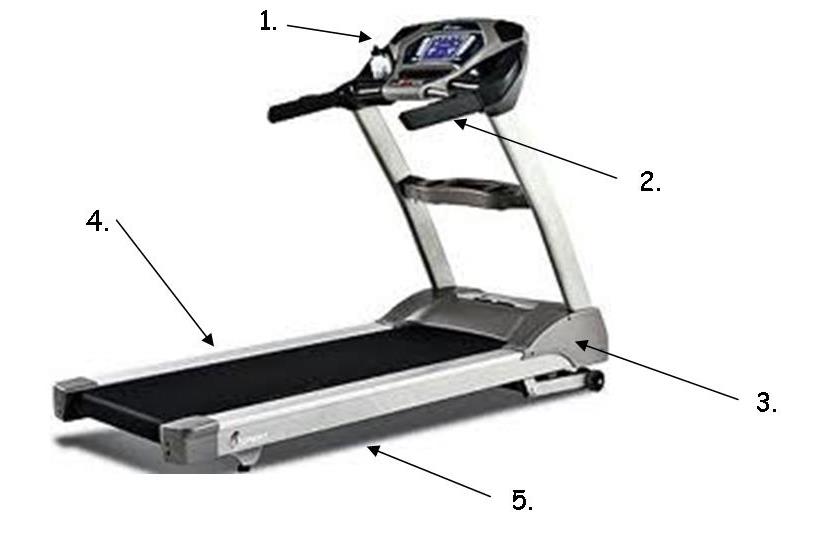 What is cleaned during deep cleaning?The following questions are related to Elliptical operation and maintenanceWhat is an elliptical?______________________________________________________________________________________________________________________________________________________________________________________When did Elliptical trainers first enter the market?What are the benefits of using an elliptical machine?_______________________________________________________________________________________________________________________________________________________________________________________________________________________________________________________________What are the safety and injury concerns for using an elliptical?Numbness in the feet:____________________________________________________________________________________________________________________________________________________________________________________________________________________________________________________________________________________________________________________________________________________Falls:____________________________________________________________________________________________________________________________________________________________________________________________________________________________________________________________________________________________________________________________________________________Upper body injuries:  ____________________________________________________________________________________________________________________________________________________________________________________________________________________________________________________________________________________________________________________________________________________What is proper body alignment when using an elliptical?____________________________________________________________________________________________________________________________________________________________________________________________________________________________________________________________________________________________________________________________________________________ Safety Considerations:Keep hands away from all _______________  _______________Never operate the elliptical if it has a _______________  _______________ or_______________, not working _______________ or if _______________ has been spilled on it.Keep the cord away from _______________   _______________.Never drop or insert any _______________ into any _______________.To disconnect, turn all controls to the _______________  _______________, then remove the plug from the outlet.Use caution while using the elliptical, distractions may cause you to _______________   _______________which could lead to _______________   _______________.  NO _______________     _______________!Do not use excessive pressure in the _______________  _______________   _______________.Wear proper ______________. High heels, dress shoes, ______________ or ______________    ______________are not suitable for use on the elliptical. Quality athletic shoes are recommended to avoid _______________  _______________. Mandatory __________   _______________cool down on all programs.What programs do the Elliptical have?Getting started:Turn the _______________   _______________on (located on the front of the elliptical below the _______________   _______________).  Step up onto the foot pedal closet to the _______________and then step onto the other foot pedal.If you hear a squeak while on the elliptical clean the _______________ and _______________ of the elliptical with a _______________  _______________cloth and _______________   _______________.Elliptical users will clean the equipment after _______________   _______________with a _______________   _______________and _______________ any _______________.  Additionally, students will complete a _______________  _______________ of the elliptical weekly.The following questions are related to Rower operation and maintenanceWhat is a rower?______________________________________________________________________________________________________________________________________________________________________________________Complete the following timeline:What are the benefits of rowers?_______________________________________________________________________________________________________________________________________________________________________________________________________________________________________________________________What safety considerations exist for the rowing machine?Clothing:  _____________________________________________________________________________ _________________________________________________________________________________________________________________________________________________________________________________________________________________________________________________________________________________________________________________________________________________________________________________________________________________________________________ Label the rowing action phases: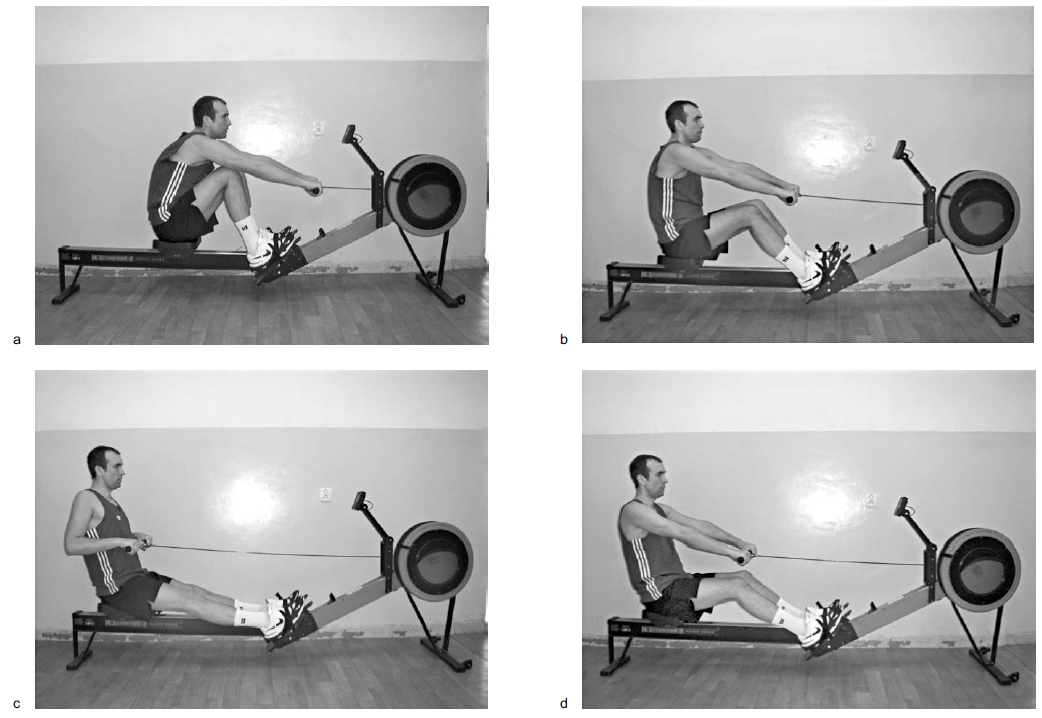 What is proper body alignment during the rowing action phases?The following questions are related to Illness PreventionWhat areas within a gym hold the most germs?What are daily cleaning procedures?__________________________________________________________________________________________________________________________________________________________________________Anyone that trains in a fitness facility, physical therapy clinic are at risk for _______________, _______________ and _______________ skin infections.  _______________,  _______________ and _______________ or _______________ contact with secretions of others make everyone’s skin vulnerable to a host of problems.  Individuals who are _______________ should not train until after their doctor _______________  _______________them for exercise.What germs can be found in training facilities? Answer the following questions related to the various germs that can be found in training facilities:What are blood borne pathogens?______________________________________________________________________________________________________________________________________________________________________________________What are the three most common blood borne pathogens?Who is at risk for exposure to blood borne pathogens?How can someone become infected with a blood borne pathogen?_______________________________________________________________________________________________________________________________________________________________________________________________________________________________________________________________Complete the following chart on blood borne pathogensWhat are OSHA’s standard precautions?Wear _______________  or _______________  gloves whenever touching _______- _______________ material such as open _______________, _______________, body _______________, or mucus _______________.  Do not reuse _______________.Wash hands with _______________  and ___________    _______________ immediately after they have been exposed to _______________  or body fluids, even if _______________  are worn.All surfaces must be thoroughly _______________ after being soiled with blood or body fluid.  Use a _______________   _______________  household bleach solution or a commercially available disinfectant.Place all used _______________  in a special, _______________   _______________ sharps container.Place all discarded _______________   _______________ in a specially labeled bio hazardous waste container.When working _______________, dispose of medical waste by placing it in a _______________, _______________  biohazard bag and then discarding it in the proper biohazard waste container when returning indoors.Do not allow athletes to _______________   _______________ that have been contaminated with blood or bodily fluids.Put _______________ and _______________  that have been contaminated with blood or bodily fluids into a _______- _______________.Be sure all _______________ are well covered.If you have an _______________  _______________, especially if it is on your _______________, avoid providing first aid care for injuries that involve _______________or _______________  _______________until your wounds are healed.  If you must do so, be sure to wear vinyl or latex gloves.The following questions are related to Injury PreventionOne of the personal trainer’s most _______________  _______________to clients is to _______________and _______________ their _______________  _______________to ensure _______________  _______________from resistance training in the _______________  _______________  _______________.  Explain the different types of handgrips used when lifting:Pronated:  _________________________________________________________________________________________________________________________________________________________________Supinated: _________________________________________________________________________________________________________________________________________________________________Neutral: ___________________________________________________________________________________________________________________________________________________________________Closed Grip: ________________________________________________________________________________________________________________________________________________________________Open Grip: _________________________________________________________________________________________________________________________________________________________________Alternated grip: _____________________________________________________________________________________________________________________________________________________________Label the following grips and indicated if the grip is open or closed: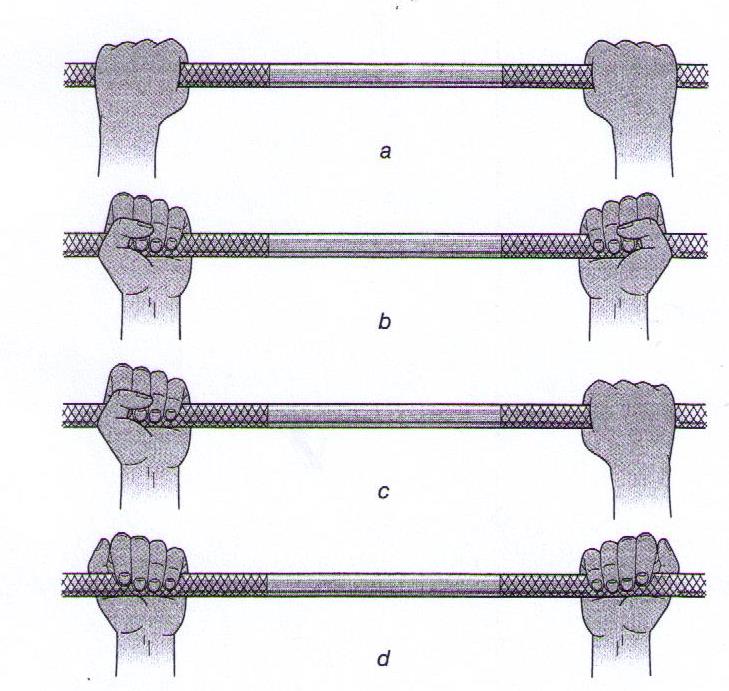 Grips can be Wide, Shoulder Width, Hip Width and close as seen below.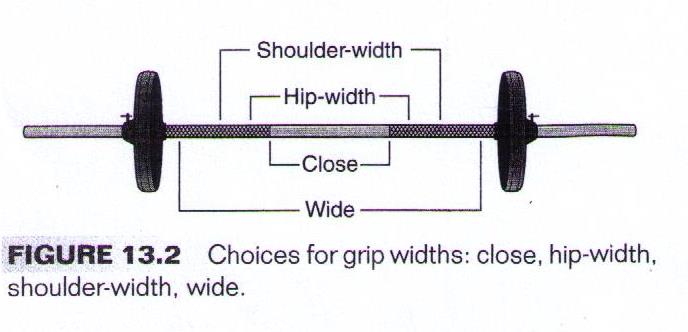 When demonstrating a new exercise to a client the personal trainer should begin with how to _______________  a _______________   _______________.  From this position, the client is able to maintain _______________  _______________ _______________ throughout the exercise, thereby placing stress only on the _______________  _______________.Explain starting potion for the following:Standing exercises:__________________________________________________________________________________________________________________________________________________________________________Supine exercises (lying on back):__________________________________________________________________________________________________________________________________________________________________________Seated exercises:__________________________________________________________________________________________________________________________________________________________________________Why is it important to remind clients to breathe?_________________________________________________________________________________________________________________________________________________________________________________________________________________________________________________________________________________When should a personal trainer tell a client to breathe?_________________________________________________________________________________________________________________________________________________________________________________________________________________________________________________________________________________What is the Valsalva maneuver?_________________________________________________________________________________________________________________________________________________________________________________________________________________________________________________________________________________What are the four free weight exercise conditions that require a spotter?____________________________________________________________________________________________________________________________________________________________________________________________________________________________________________________________________________________________________________________________________________________Why is the greater potential for serious injury with overhead or over the face exercises?_________________________________________________________________________________________________________________________________________________________________________________________________________________________________________________________________________________Explain how to spot the following exercises:Overhead and over the face:Barbell: ________________________________________________________________________ ____________________________________________________________________________________________________________________________________________________________Dumbbell: _____________________________________________________________________ ____________________________________________________________________________________________________________________________________________________________Special consideration:  ____________________________________________________________ ____________________________________________________________________________________________________________________________________________________________When the bar is placed on upper back and shoulder or on front of shoulders and clavicle:Barbell: ________________________________________________________________________ ____________________________________________________________________________________________________________________________________________________________Special consideration:  ____________________________________________________________ ____________________________________________________________________________________________________________________________________________________________Communication when spotting is the _______________  of both the_______________  and the _______________  _______________  .  A client should be instructed to tell the personal trainer when he or she is _______________   to ______________the equipment into the starting position.  What should personal trainers ask clients when preparing to spot?__________________________________________________________________________________________________________________________________________________________________________________________________________________________________________________________________________________________________________________________________________________________________________________________________________________________________________________________________________________________________________________________________________________________________________________________2000 B.C.1818 A.D.First US Patent of a treadmill training machineDr. Robert Bruce began using exercise treadmills to diagnose heart and lung disease1968 19691982Dr. Seth Roberts designed a treadmill desk, allowing people that normally sit at a work station to walk at very slow speeds while completing their tasks.  Some users can walk up to 6 miles per day._________________________________________________________________________________________________________________________________________________________________________________________________________________________________________________________________________________________________________________________________________________________________________________________________AdvantagesDisadvantages___________________________________ ______________________________________________________________________ ______________________________________________________________________ ______________________________________________________________________ ______________________________________________________________________ ______________________________________________________________________ ______________________________________________________________________ ______________________________________________________________________ ______________________________________________________________________ ______________________________________________________________________ _______________________________________________________________________________________________________________________________________________________________________________________________________________________________________________________________________________________________________________________________________________________________________________________________________________________________________________________________________4th Century  B.C.1872 A.D.First rower was created that could measure power output.  It utilized a heavy solid iron flywheelNorway creates a rower that utilizes hanging weights which allows power production to be calculated more efficiently 19801981____________________________________________________________________________________________________________________________________________Action phaseAlignmentBeginningDriveExtensionEndingAreaReasons, tips and preventionDumbbells and other free weights________________ are among the most handled items in a fitness centerCarry risk for ________________  ________________, ________________ and ________________ infectionsCardio Equipment________________ and ________________are most common areas to hold germs.  Don’t use your ________________ to wipe away sweat, use a ________________insteadShower and locker-room floorsMost common infection at the gym is ________________   _______________which thrives on ________________  ________________Don’t go ________________ anywhere in the gym.  In locker rooms wear ________________ shoes and ________________ your feet well before putting on ________________   ________________and dry shoesMatsGerms that cause ________________, ________________ and ________________ infections like mats.Use a ________________ wipe ________________ and ________________ using the mat to ________________   ________________Water fountain________________ areas are the most contaminated areasDon’t let your ______________ or ______________ touch the water fountain’s spoutDon’t ________________ into the water fountainDon’t wipe your ________________ after sippingIf you use a water bottle clean it ________________Your gym bag________________ are carried on clothingPut ________________ and ________________ in a plastic bag inside your gym bagWash ________________ and ________________on a ________________ temperature wash cycle, don’t ________________dirty clothesWash your bag _______________ or at least spray it with a _______________spray_____________________________________________________________________________________________________________________________________________________________________________________________________________________________________________________GermKlebsiellaWhat is it?SymptomsHow do you get it?How is it treated?How to prevent itGermE. ColiWhat is it?SymptomsHow do you get it?How is it treated?How to prevent itGermStaphylococcus Aureus, commonly known as a staph infectionWhat is it?SymptomsHow do you get it?How is it treated?How to prevent itGermHuman Papillomavirus, also known as HPVWhat is it?SymptomsHow do you get it?How is it treated?How to prevent itGermCandidaWhat is it?SymptomsHow do you get it?How is it treated?How to prevent itGermStreptococcal BacteriaWhat is it?SymptomsHow do you get it?How is it treated?How to prevent itGermInfluenza, also known as the fluWhat is it?SymptomsHow do you get it?How is it treated?How to prevent it___________________________________________________________________________________________________________________________________________________________________________________________________________________________________________________________________________________________________________________________Blood borne PathogenHepatitis BWhat is it?SymptomsHow do you get it?How is it treated?How to prevent itBlood borne PathogenHepatitis CWhat is it?SymptomsHow do you get it?How is it treated?How to prevent itBlood borne PathogenHuman Immunodeficiency VirusWhat is it?SymptomsHow do you get it?How is it treated?How to prevent it